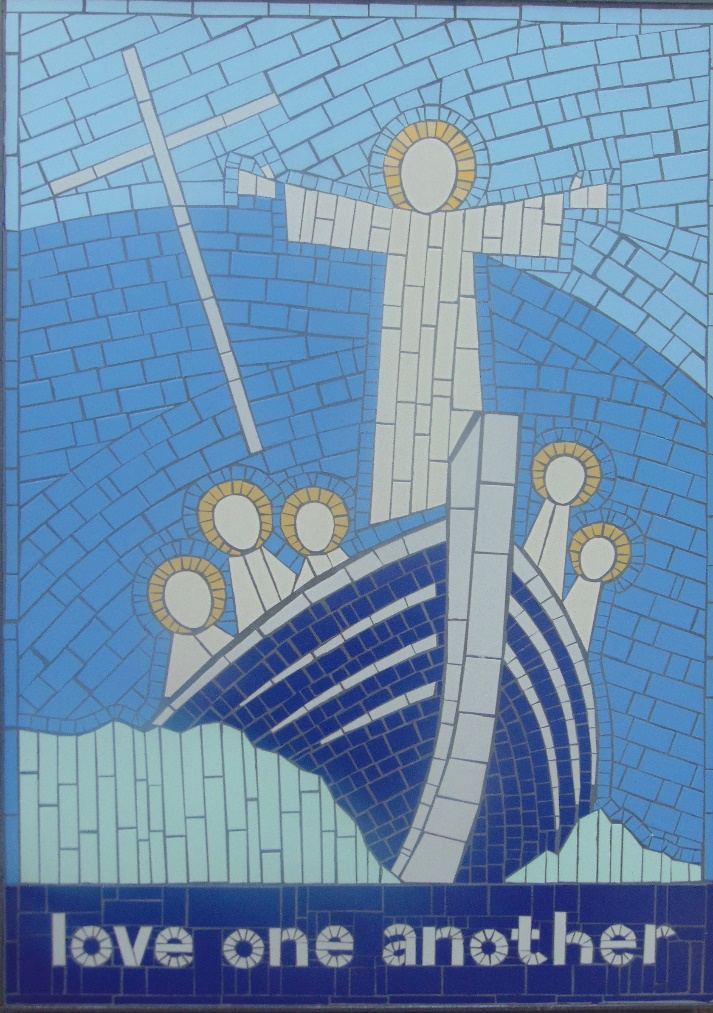 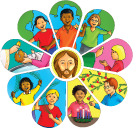 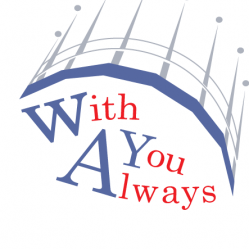 Leader/Co-ordinatorMrs P AthertonGroups involved in discussionHeadteacherRE Co-ordinatorAll StaffGoverning BodyPolicy for Religious EducationThe Aims of REObjectivesThe Religious Education Programme2016/172017/182018/19JudaismJudaismJudaismSikhism HinduismIslamOverview of Content2018/192019/202020/21EYFSEYFS Programme of StudyEYFS Programme of StudyEYFS Programme of StudyKS1Year 2 Programme of StudyYear 1 Programme of StudyYear 2 Programme of StudyLKS2Year 4 Programme of StudyYear 3 Programme of StudyYear 4 Programme of StudyUPS2Year 6 Programme of StudyYear 6 Programme of StudyYear 6 Programme of StudyPlanningTime Allocation for REAssessmentReporting and RecordingMonitoring, Evaluating and ReviewingSacramental PreparationInclusionDISCUSSED AND AGREED BY RELEVANT STAFFSept 2016DISCUSSED AND AGREED BY GOVERNING BODYSept 2016MONITORING AND EVALUATIONOngoingREVIEW DATE(S)September 2019Reviewed 03.10.18